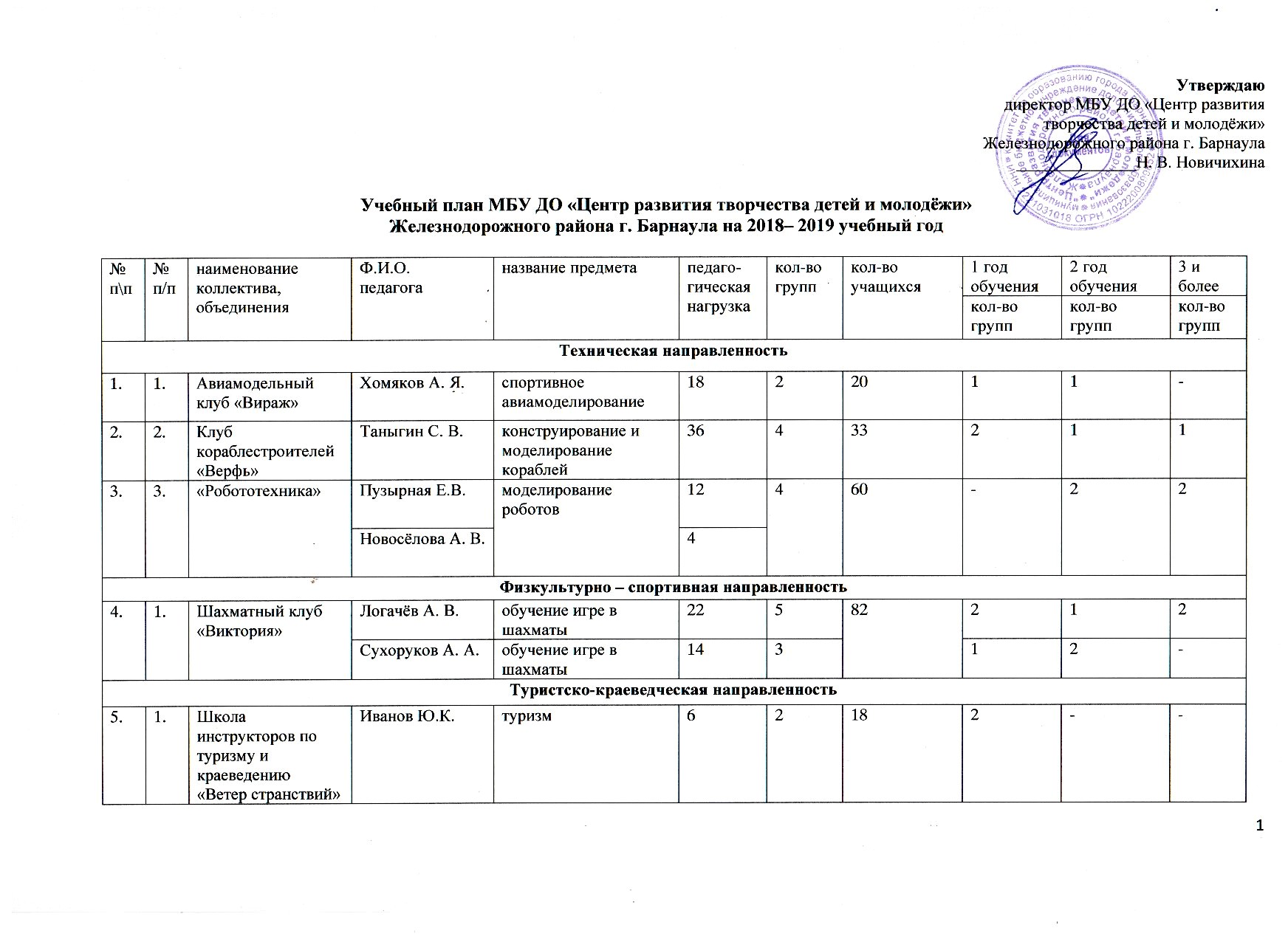 Концертмейстерские часыТехническая направленностьТехническая направленностьТехническая направленностьТехническая направленностьТехническая направленностьТехническая направленностьТехническая направленностьТехническая направленностьТехническая направленностьТехническая направленностьТехническая направленность№ п\п№ п\пнаименование коллектива, объединенияФ.И.О. педагоганазвание предметапедаго-гическая нагрузкакол-во группкол-во учащихся1 год обучения2 год обучения3 и более№ п\п№ п\пнаименование коллектива, объединенияФ.И.О. педагоганазвание предметапедаго-гическая нагрузкакол-во группкол-во учащихсякол-во группкол-во группкол-во группХудожественная направленностьХудожественная направленностьХудожественная направленностьХудожественная направленностьХудожественная направленностьХудожественная направленностьХудожественная направленностьХудожественная направленностьХудожественная направленностьХудожественная направленностьХудожественная направленность6.1.Школа игры на гитаре «Аккорд»Леготин Б.Б.обучение игре на гитаре2022211-7.2.Духовой оркестр «Виват»Поскрёбышев И.В.обучение игре на духовых инструментах30115-1-8.3.«Оратор +»Бобровская М. А.Ораторское искусство61191--9.4.Театр юного актера «Хамелеон»Мыльцева О. В.актёрское мастерство18450-229.4.Театр юного актера «Хамелеон»Волонтович Е. Ю.хореография30450-2210.5.Театр песни «Звонница» Смирнова Е.А. Фольклорный вокал30337--311.6.Цирковая студия «Звездопад чудес»Брылёва Л.П.цирковое искусство1032011111.6.Цирковая студия «Звездопад чудес»Каменская Е.Н.хореография932011112.7.Ансамбль современного и джазового танца «Ассорти»Половинкина О.А.современная хореография244601-313.8.Ансамбль классического танца «Сказка»Горбунова Н. А.Хореография-классика1533611114.9.Вокально – хореографическая студия «Конфетти»Мировая К. А.хореография1833811115.10.Студия эстрадной песни «Диапазон»Кротова Л.П.Вокал1232711115.10.Студия эстрадной песни «Диапазон»Крылова А. В.Вокал1232711116.11.Детский театр моды и танца «Юнис»Каменская Е. Н.Стилистика и дефиле2044911216.11.Детский театр моды и танца «Юнис»Шумова Т. А.Дизайн9449112№ п\п№наименование коллектива, объединенияФ.И.О. педагоганазвание предметапедаго-гическая нагрузкакол-во группкол-во учащихся1 год обучения2 год обучения3 и более№ п\п№наименование коллектива, объединенияФ.И.О. педагоганазвание предметапедаго-гическая нагрузкакол-во группкол-во учащихсякол-во группкол-во группкол-во групп17.12.Студия сценического костюма «Арт-декор»Роман О.Ю.Конструирование и моделирование2022011-17.12.Студия сценического костюма «Арт-декор»Плотникова Т.И.Стилистика и дефиле1222011-18.13.Студия дизайна «Лотос»Островская Е.В.Декоративно-прикладное творчество2144112119.14.ИЗО – студия «Колорит»Плотникова Т.И.живопись621311-20.15.ИЗО - студия «Радуга»Рогатина Т.Н. ИЗО-лепка1854612221.16.ИЗО – студия«Фантазия»Червакова Е.А.ИЗО-лепка2044121122.17.Студия военно – патриотической песни «Россияне»Циликина В. А.вокал9                                                                      1171--23.18.Театр «Детский остров» Завадская Т. Б.Актёрское мастерство21151--24.19.Студия прикладного творчества «Город мастеров»Золотарёва И. А.Декоративно-прикладное творчество2232-2-25.20.Школа актёрского мастерства «Светлячки»Копытова Н. В.Актёрское мастерство21221--26.21.Студия прикладного творчества «Живой бисер»Бодылевская Е. А.Декоративно-прикладное творчество21201--27.22.Школа актёрского мастерства«Театральные подмостки»Плотникова Е. А.Актёрское мастерство21201--№ п\пнаименование коллектива, объединенияФ.И.О. педагоганазвание предметапедаго-гическая нагрузкакол-во группкол-во учащихся1 год обучения2 год обучения3 и более№ п\пнаименование коллектива, объединенияФ.И.О. педагоганазвание предметапедаго-гическая нагрузкакол-во группкол-во учащихсякол-во группкол-во группкол-во групп28.23.Студия прикладного творчества«Волшебная бумага»Дубовицкая И. А.Декоративно-прикладное творчество21151--Социально-педагогическая направленностьСоциально-педагогическая направленностьСоциально-педагогическая направленностьСоциально-педагогическая направленностьСоциально-педагогическая направленностьСоциально-педагогическая направленностьСоциально-педагогическая направленностьСоциально-педагогическая направленностьСоциально-педагогическая направленностьСоциально-педагогическая направленностьСоциально-педагогическая направленность29.1.Подростковый клуб ЗОЖТеменева А. А.Социальное творчество22252--30.2.Студия «Друзья книги»Майс Н. В.Социальное творчество22322--31.3.Клуб юных патриотов «С чего начинается Родина» Заковряшина М. С.Социальное творчество22322--32.4.Школа юного пешеходаКирина Т.В.правила дорожного движения123873--33.5.Школа юного пожарногоКазогачева О. В.Правила пожарной безопасности теория62302--33.5.Школа юного пожарногоХенин В. В.Правила пожарной безопасностиПрактика22302--34.6.Школа актива РДШ «Шаг вперёд»Дмитриенко М.С. Социальное творчество122242--35.7.Детский педагогический отряд «Лови момент»Кирдяшкина А. С.Социальное творчество92202--ИТОГО:ИТОГО:ИТОГО:ИТОГО:ИТОГО:ИТОГО:ИТОГО:ИТОГО:коллективов объединенийпедагоговпедаго-гическая нагрузкаколичество группколичество учащихся1 год обучения2 год обучения3 и более35540911138432523№ п\пнаименование коллектива, объединенияФ.И.О. педагогаКоличество часов1Театр песни «Звонница» Левченко А. Н.302Студия «Диапазон»Кротова Л. П.6